Campos de Formación AcadémicaFicha didáctica de Historia IIObjetivoIdentificarás algunos reinos indígenas en vísperas de la conquista  Recomendaciones GeneralesEs una ficha FLEXIBLEEl propósito es que tengas un acercamiento a un aprendizaje significativo y  reconozcas  que el pasado es parte de nuestra identidad.El propósito es  generar  habilidades donde se puedan identificar tiempo, lugar y espacios,  de los diferentes reinos antes de la conquista.Desafío:   Elabora una infografía histórica, pero antes es necesario preguntarnos ¿qué es una infografía? es una representación gráfica que pretende explicar o resumir una información combinando iconos, como imágenes, fotografías, graficas etcétera, esta debe contener información relevante  debe ser muy descriptiva  y  visual.El desafío es que utilices tu creatividad  elaborando,  una  infografía donde se  aborde el tema  de Mesoamérica en vísperas de la conquista española, reconociendo nuestro legado histórico en el pasado, presente y futuro con la finalidad de  obtener un aprendizaje significativo¿Qué queremos lograr?Manos a la obra primero  haremos  una investigación sobre  nuestro tema  Mesoamérica en vísperas de la conquista española,  ya que tenemos información relevante sobre el tema, haremos una síntesis  con los conceptos más trascendentales   con la finalidad de rescatar las palabras más significativas  para  la elaboración nuestra infografía histórica   lo anterior nos ayudara a ser críticos, además de sensibilizarnos con la historia de nuestra nación..   A continuación te presentaremos  como se evaluara el producto de nuestra  Infografía  Histórica en la siguiente tabla   Observa que cada nivel de dominio tiene un puntaje que al sumarlo te dará un puntaje máximo de 10 puntos.Descripción de los niveles que puedes lograr al terminar tu diccionario ilustrado.Inicial receptivo: Considera algunos elementos incompletos de los criterios y existe confusión al presentarlos.Básico: Considera la mayoría de los elementos pero hay insuficiencia en algunos.Autónomo: La mayoría de los elementos son considerados y se muestra un dominio suficiente.Estratégico: Considera la totalidad de los elementos y muestra un dominio total de los mismos.¿Qué contenidos conoceremos?Contenidos:   Mesoamérica en vísperas de la conquista  Identificaras algunos reinos indígenas en vísperas de la conquista. Reconocerás la existencia de una relación entre la política, la guerra y la religión Aprenderás a elaborar y a sintetizar la información a  través de  Infografía Histórica   (vinculación transversal)¿Qué materiales necesitamos?Para desarrollar las actividades de esta ficha necesitas lo siguiente:
CuadernoLápiz o pluma Libro de Historia de 2° GradoOrdenadorConexión a internetTeléfono móvilColores                         ¡ Listos para iniciar!       ¡ A trabajar! Actividades previas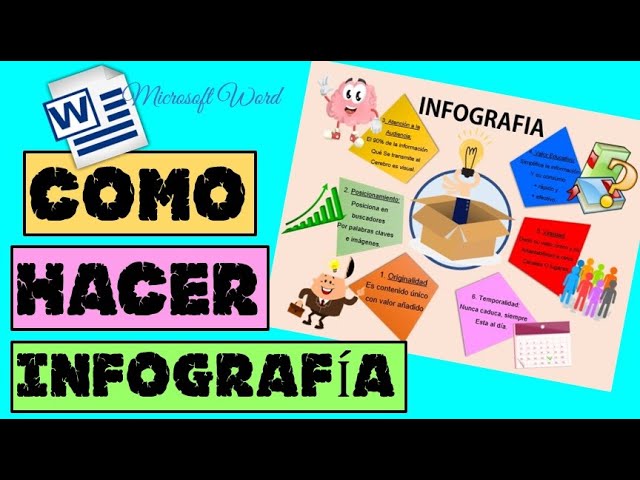 Bibliografía  para consultar.Antes de iniciar la actividad puedes revisar las siguientes referencias.  Canva (2021) consultado el 8 de octubre  https://www.canva.com/es_mx/  Minervini, Mariana Andrea (2005). La infografía como recurso didáctico. Revista Latina de Comunicación Social, 8(59),0.[fecha de Consulta 8 de Octubre de 2021]. ISSN: . Disponible en:   https://www.redalyc.org/articulo.oa?id=81985906Actividad 1 contesta lo que se te solicita 1.-    Investiga en diversas fuentes  como elaborar  una  Infografía Cuestiónate las siguientes preguntas ¿Qué es una infografía?¿Qué elementos contiene?2.-  Investiga en internet, la siguiente pregunta para elaborar tu infografia ¿Cuáles  fueron los principales reinos  indígenas en Vísperas de la conquista? 3.-  Reflexiona  como se relacionan los siguientes Conceptos  de política,  Guerra  y  Religión   con la pregunta¿Cuáles fueron los principales  reinos  indígenas en las vísperas de la conquista?Actividad 2 Elaboración de  infografíaDespués de contestar las preguntas de la actividad uno, ya tienes los suficientes elementos para  la elaboración de  la infografía, así que manos a la obra fíjate en el ejemplo:Ejemplo: Infografía de  Historia Ojo: Esta es una infografía de  otro tema recuerda elaborarlo de  nuestro tema  Mesoamérica en Vísperas de la conquista 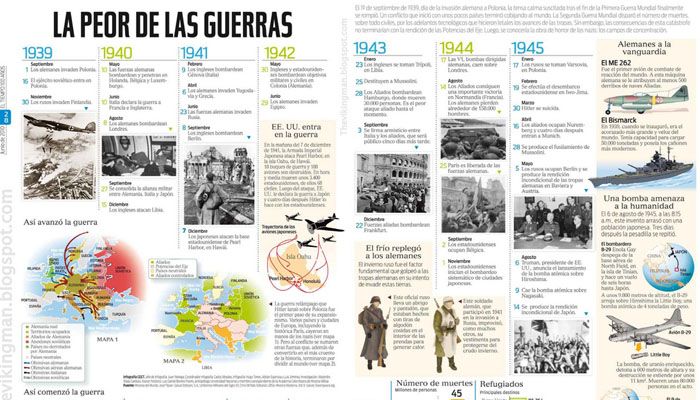 PARA ELABORAR TU  INFOGRAFIA HISTORICA  PUEDES TOMAR UNA DE LAS SIGUIENTES OPCIONES a) Utiliza el material que tengas a tu alcance (  Puede ser desde  tu cuaderno , o  bien hojas blancas, cartulina, papel corrugado, foamy , si eres bueno para la  tecnología puede ser en digital  )Lo importante es la creatividad y la información que manejes, tú decides como elaborarla Sigamos trabajando  Actividad 3Tema.  Características sociales y etapas  de Mesoamérica en Vísperas de la Conquista Paso 1. Investiga en tu libro de texto o  internet las siguientes etapas  Litica , preclásico, clásico y posclásico y selecciona  la opción que se relaciona correctamente  con las etapas y periodos con la  características correspondientes , después elige el inciso correcto1:A, 2D, 3B, 4;C1:C,2:B, 3:A,4DC)  1:B, 2:D, 3:C, 4:AD) 1:D, 2:B, 3:A,4:CPaso 2.  Escribe en tu cuaderno en cuál de las etapas (lítica, preclásico, clásico o posclásico) se desarrollaron las civilizaciones de los reinos indígenas y en qué etapa  se inicia con la llegada de los españoles 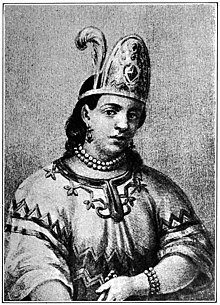 Actividad 4.  Reinos  Indígenas, Centralización y expansión territorialPropósito: identificar los reinos más importantes en vísperas de la conquistaEn Mesoamérica central y occidental en el siglo XVI Existieron varios poblados  llamados señorios , reinos y alianzas, elige  algunos de ellos o investiga   otros de tu agrado. ( nota elige al menos 3 reinos para elaborar tu esquema).Te propongo  los siguientes:   ya que identifiques los de tu agrado elabora un mapa conceptual con sus características  Imperio tarascoTriple  AlianzaMeztitlanTeotitlanYopitzingoTutepecTlaxcala Ojo: Puedes consultar en cualquier libro de  historia de  nuestra página de  ConalitegBibliografía de consulta  link https://www.conaliteg.sep.gob.mx/secundaria.htmlActividad 5. Acciones Bélicas, Migración y Guerras En vísperas de la conquista, tanto las sociedades Mesoamericanas como los reinos españoles, protagonizaron múltiples guerras, Esto condiciono el desarrollo de sus sociedades y las ideas que tenían sobre el mundo. Escribe una Reflexión  basándote en las siguientes preguntas. y después elabora un  dibujo donde des a conocer tus ideas sobre el tema Preguntas 1.- ¿Cuál fue la importancia  de los señoríos?,2..- ¿Por qué había luchas entre las poblaciones prehispánicas?,3.- ¿Creen que el tipo de  relación que  tenían los señoríos facilito el proceso de conquista?, 4.-¿Por qué creen que los tlaxcaltecas decidieron recibir pacíficamente a los españoles?Links  de consulta:https://www.youtube.com/watch?v=T4gqbFnd0H4https://www.youtube.com/watch?v=9RnaSh5juY4https://www.youtube.com/watch?v=MUnwQPqaIuc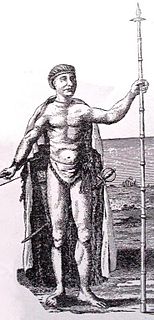 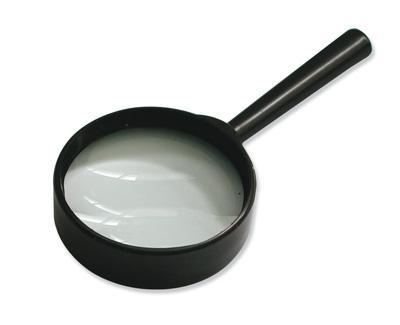 Escribe tu pensamiento:   y retoma las siguientes preguntas 1.  ¿Cómo se relaciona lo aprendido en tu vida diaria?2. ¿Por qué estos temas son parte de tu identidad nacional?3.  ¿Cómo autoevaluarías   tu trabajo?  No olvides guardar tus anotaciones, registros y productos que lograste al realizar esta ficha, para que tu maestro o maestra las tomen en cuenta.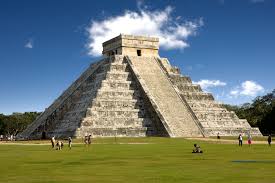      PARA SABER MÁSIncluimos algunas fuentes en las que puedes indagar más sobre la temática que fue  desarrollada en esta ficha. ¡Atrévete a saber más¡ Para saber más sobre  Mesoamérica  en vísperas de la Conquista    https://www.youtube.com/watch?v=86mlx2nOPl8DirectorioEnrique Alfaro RamírezGobernador Constitucional del Estado de JaliscoJuan Carlos Flores MiramontesSecretario de Educación del Gobierno del Estado de JaliscoPedro Diaz AriasSubsecretario de Educación BásicaÁlvaro Carrillo RamírezEncargado del despacho de la Dirección de Educación SecundariaAutores:Karina Lizbeth Ortiz Torres RevisiónBernardo Alatorre MuñozMiguel Ángel Virgen AyónDiseño gráficoJosué Gómez GonzálezCriteriosNiles de dominioNiles de dominioNiles de dominioNiles de dominioNiles de dominioCriteriosInicial-receptivo(.5)Básico(1)Autónomo(1.5)Estratégico(2)PuntajeTotal1..-Contiene los conceptos Mesoamérica en vísperas de la conquista 2.-Incluye imágenes relacionadas con los conceptos, que lo hacen más atractivo.3.-Utiliza una ortografía adecuada.4.-contiene  los elementos de una  infografía histórica   ( información relevante , fechas, imágenes gráficos , y bibliografía consultada)5.-Entrega en tiempo y forma  con las indicaciones correspondientes Etapa del periodo Características Lítica a) En este periodo se construyeron grandes ciudades en Mesoamérica como Monte Albán, Teotihuacán  y Palenque. Comprende los años  200 al 900.d.de.CPreclásico             b) Durante este periodo diversos grupos     humanos  de Mesoamérica  se convirtieron en sedentarios  gracias a la agricultura . Clásico c) Etapa en el que se crearon diversos instrumentos fabricados con piedra. Abarca desde el poblamiento de América hasta la invención de la agricultura (30 000 a.de.C. al 2 500 a.de.C). Posclásicod) En este periodo hay una gran estabilidad política. Comenzó en el año 900 y termino en 1521 con la caída de  Tenochtitlan